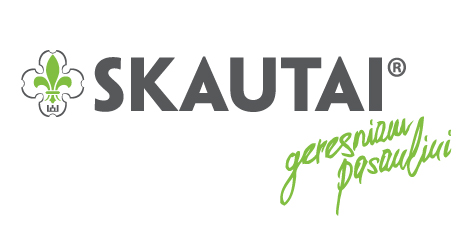 Lietuvos skautijaLithuanian ScoutingTėvų leidimas vykti į skautišką renginį už Lietuvos Respublikos ribų______________________________dokumento pasirašymo vieta ir dataParental permission form for scouting events outside the Republic of Lithuania______________________________place and date of signatureSutinku, kad mano sūnus/ dukra  ________________________________________________________,                                                                                    vardas, pavardė, gimimo datadalyvautų _________________________________________,                                                                                                           renginio pavadinimaskuri(s) vyksMy son/daughter  ____________________________________________________________________________,                                                                                    first name, last name, date of birthhas permission to partake in ______________________________________________                                                                                         name of the eventnuo: 20___ m. ___________ d. iki: 20___ m. ___________ d. šioje vietoje: _________________________________________________________________________valstybė, miestas, tikslesnė renginio vietafrom: ___________, 20__ to: ___________, 20__ location: ____________________________________________________________________________________country, city, addressSutinku, kad šio renginio metu, esant būtinybei, mano vaikui būtų suteikta pirmoji medicininė pagalba, ir, nepavykus susisiekti su tėvais, būtų tęsiamas gydymas. Sutinku, kad vadovas (-ė) __________________________________________vardas, pavardė, gimimo data
atstovautų man gydymo įstaigoje.I hereby consent to first aid and continued emergency medical treatment that may be necessary during the period of this consent in a situation where I cannot be contacted. I authorise the following scout leader:______________________________________________
first name, last name, date of birth
to represent me at a medical institution.Dėl neatsakingo vaiko elgesio ir galimų traumų per renginį organizatoriams priekaištų neturėsiu. Įsipareigoju atlyginti tyčiniais ir aplaidžiais veiksmais padarytus nuostolius.I will not hold the organisers responsible for traumas due to  negligent behaviour by my child during the event. I consent to provide reimbursement for damage caused by deliberate and negligent behaviour.(prašome pažymėti tinkamus)Sutinku, kad mano vaikas būtų fotografuojamas, filmuojamas.Sutinku, kad fotografuota ar filmuota medžiaga būtų naudojama Lietuvos skautijos ir/arba _______________________________
partnerių organizacijos pavadinimas (jei yra)
veiklai pristatyti be atskiro mano sutikimo.(please mark all that apply)I give permission that my child may be filmed and/or photographed during activities.I give permission that pictures and footage featuring my child may be used by Lithuanian Scouting and/or ___________________________________ 
partner organisation (if applicable)
for promotion purposes without obtaining a separate permission.Prašome atsakyti į žemiau pateiktus klausimus apie Jūsų vaiką:Mano vaikas alergiškas		  Taip	  NePastabos: _____________________________________________________________________________________________________________________Please provide the following information:My child has allergies		  Yes	  NoAdditional notes: ___________________________________________________________________________________________________________________________Mano vaikui leidžiama 		 Taip	  Nemaudytis vandens telkinyjePastabos: _________________________________My child has permission 		 Yes	  Noto swim in the water outdoorsAdditional notes:_______________________________Mano vaikas gali dalyvauti 	 Taip	  Nevisuose užsiėmimuosePastabos: ___________________________________________________________________________My child has permission	 	 Yes	  Noto partake in all activitiesAdditional notes:___________________________________________________________________________Mano vaikas skiepytas nuo 	 Taip	  Neerkių sukeliamų ligųPastabos: _________________________________My child has been vaccinated	  Yes	  Noagainst tick borne diseasesAdditional notes:_______________________________Mano vaikas yra apdraustas 	 Taip	  Nenuo nelaimingų atsitikimųPastabos: _________________________________My child has accident insurance	 Yes	  NoAdditional notes:_______________________________Mano vaikas turi kišenpinigių	 Taip	  NePastabos: _________________________________My child has pocket money 	 Yes	  NoAdditional notes:_______________________________Mano vaikas vartoja vaistus, todėl įdedu jam reikalingų vaistų (nurodykite vaistus ir kaip juos vartoti):__________________________________________________________________________________________________________________________________________My child is bringing the following medication with him (please indicate the medication and how it is to be used):__________________________________________________________________________________________________________________________________________Nurodykite, jei Jūsų vaikas serga viena iš šių ligų: Epilepsija   Bronchinė astma   Cukrinis diabetasPlease indicate if your child has the following: Epilepsy   Asthma   DiabetesKitos ligos, kurios reikalauja atidesnės priežiūros:______________________________________________Other conditions in need of extra attention:______________________________________________Nurodykite, jei dar ką nors turėtume žinoti apie Jūsų vaiką: ______________________________________________Please indicate anything else the leaders should know about your child:______________________________________________ Su dalyvavimo renginyje sąlygomis bei taisyklėmis susipažinau / I have been introduced to the terms and conditions and rules of the event Su dalyvavimo renginyje sąlygomis bei taisyklėmis susipažinau / I have been introduced to the terms and conditions and rules of the eventSutikimą davęs asmuo / Person providing consentVardas, pavardė / First name, last name_______________________________________________Adresas / Address_______________________________________________El. pašto adresas / E-mail_______________________________________________Telefono numeris / Phone number_______________________________________________Parašas / Signature_______________________________________________